.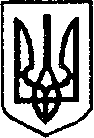 УКРАЇНАДеснянська  районна в місті Києві  державна адміністраціяУправління освіти          Економіко-правовий ліцей  ІІ - ІІІ ступенівДеснянського району міста  Києвавул. Мілютенка 5-Б,  м.  Київ,  02156  тел./факс  0(044) 513-07-67e-mail: schepl97@ukr.net   Код ЄДРПОУ 24937510Інформаціяекономіко-правового ліцею  щодо   інформаційного запиту                                                 про технічні засоби для друку  від   08.05.2018 №  063-4774Директор                       Л. Морозова Запитання ВідповідьКількість   принтерів15Кількість   картриджів162  ксерокса